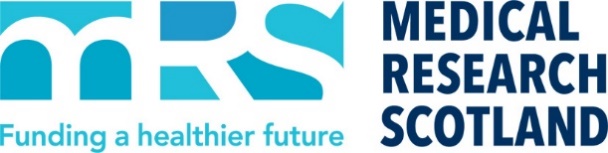 Medical Research ScotlandMeet the Researcher Showcase Event – Registration Form
Please complete all sections of the registration form by Friday 20 December 2019. We recommend that a teacher, or other authorised person, accompanies pupils attending the event. Pupils may attend independently if they are over 16 years of age and authorisation and confirmation is received from the school.Schools can choose to attend the event at The University of Strathclyde’s Technology and Innovation Centre in Glasgow on Thursday 27 February 2020 or at Dundee Science Centre on Friday 28 February 2020. We do our best to allocate your school to your first choice.TIMETABLE: Please note, times are provisional, and we reserve the right to alter the timings if required.Morning programme: Registration: 9.40-10.00amEvent begins: 10.00amEvent closes: 12.30pmAfternoon programme:Registration: 12.40-1.00pmEvent begins: 1.00pmEvent closes: 3.30pmPlease select your preferred venue and timing of the event:SCHOOL AND ATTENDEE DETAILS:
CONTACT FOR CORRESPONDENCE RELATING TO THE EVENT: Please enter ALL the requested details for the pupils who wish to attend the event.By checking the box (*) on the registration form, I hereby confirm that consent has been given to Medical Research Scotland, The University of Strathclyde’s Technology and Innovation Centre in Glasgow or the Dundee Science Centre, and participants of the event to use sound and video recordings and photographs, for promotional or educational purposes, of the pupils and staff named on this registration form who are attending the 2020 Medical Research Scotland ‘Meet the Researcher Showcase’. This includes consent for the use of sound and video recordings and photographs for public screening; online (including webcast and social media), digital or broadcast. Medical Research Scotland takes its data protection responsibilities seriously. For further information on how and why we process your personal data, a copy of our Privacy Policy can be found at https://medicalresearchscotland.org.uk/privacy-policy/
    PHOTOGRAPHY AND VIDEO:A photographer will be attending on behalf of Medical Research Scotland in order to capture images, record video footage and comments from those attending the events. Electronic copies of the photographs will be available free of charge to the attending schools, which you are welcome to use on your website, newsletters etc. They may also be used for informing and promoting the work of Medical Research Scotland, the Science Centres and participants of the events. Please indicate if permission has been given for the named pupils to be included in such sound and video recordings and photographs.*Teacher/authorised person’s consent for use of sound and video recordings and photographs provided If you would like to opt out of receiving information about future events, such as ‘Meet the Researcher Showcase’, please let us know by contacting applications@medicalresearchscotland.org.Thank you for completing your registration form. Please return the completed form to applications@medicalresearchscotland.org by Friday 20 December 2019.www.medicalresearchscotland.org.ukVenueTime of the eventFirst ChoiceSecond ChoiceName of schoolFull postal address of schoolA teacher or authorised person accompanying pupilsYes                                            NoTitle (of accompanying teacher or authorised person)Full name (of accompanying teacher or authorised person)Position (of accompanying teacher or authorised person)Telephone number Email addressTitleFirst nameSurnamePosition/RoleTelephone numberEmail addressPupil’s NamePupil’s School YearFor unaccompanied pupils, I confirm the pupil is over the age of 16*Consent for use of sound and video recordings and photographs provided12345678910111213141516171819202122232425262728YesNo